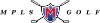 Theodore Wirth Golf Club(Founded in 1916)Theodore Wirth Golf AssociationGuest Day Open to the PublicSaturday, July 29th 20231ST GROSS	JAMES BOCK		74	45 PTS2ND GROSS	CHAD JOHNSON	77	35 PTS3RD GROSS	DEREK PYLE		79	20 PTSIST NET		GARY PREVOST		68	40 PTS2ND NET		DON KNOPH		68	40 PTS3RD NET		JOHN PATTERSON	69	20 PTS4TH NET		SCOTT NAWROCKI	70	20 PTS4TH NET		JERRY LYNCH		70	20 PTSGROSS BEST BALL1ST		JAMES BOCK/JOHN PATTERSON		71	40  PTS EACH2ND		DON KNOPH/MATT GERTHES		74	25 PTS	EACHNET BEST BALL1ST		RICK WALD/JERRY LYNCH		61	40 PTS EACH2ND		CHAD JOHNSON/BLESKE		62	30 PTS EACH3RD		BUCK WINFIELD/SCOTT NAWROCKI	63	25 PTS EACH4TH		JORGE ALMARAZ/BRUCE WILLIAMS	65	25 PTS EACH5TH		SCOTT HELGERSON/JOSE MENDOZA	66	15 PTS EACH5TH		DICK REESE/KYLE REESE			66	15 PTS EACHGROSS SKINS	$44 EACHPOWELL	2	ON	4PATTERSON	3	ON	9FISCHER	3	ON	11FARNSWORTH	2	ON	12JOHNSON C	3	ON	14BLUNT		3	ON	15ALMARAZ	2	ON	17	GERTHES	3	ON	18NET SKINS	$46 EACHWALD		2	ON	2PREVOST	2	ON	5PATTERSON	2	ON	9WILLIAMS	2	ON	10JOHNSON	2	ON	14CLARKE J	2	ON	16ALMARAZ	1	ON	17GERTHES	2	ON	18		Proximities:#8 Kyle Reese#17 Mitch BleskeLong Drive #16 James BockLong PuttDon Knoph